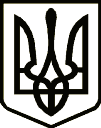                                                                      Україна		       НОСІВСЬКА  МІСЬКА РАДА
                 НОСІВСЬКОГО РАЙОНУ ЧЕРНІГІВСЬКОЇ ОБЛАСТІР І Ш Е Н Н Я(п’ятдесят восьма  сесія сьомого скликання)18 вересня  2019 року                      м. Носівка	          		  	№15/58/VІІПро надання дозволу на виготовленнятехнічної документації із землеустроющодо встановлення (відновлення) меж земельної ділянки в натурі (на місцевості)Гавриленку Олександру Миколайовичу   	 Відповідно до статті 26 Закону України «Про місцеве самоврядування в Україні» статті 122 Земельного Кодексу України, Закону України «Про порядок виділення в натурі (на місцевості) земельних ділянок власникам земельних часток (паїв), Закону України «Про Державний земельний кадастр», розглянувши заяву  Гавриленка О.М. , міська рада вирішила:	1. Надати дозвіл Гавриленку Олександру Миколайовичу на виготовлення технічної документації із землеустрою щодо встановлення (відновлення) меж земельної ділянки в натурі (на місцевості)  розташованої на території Носівської міської ради  Носівського району Чернігівської області, із земель колишнього КСП ім. Енгельса, відповідно рішення Носівського районного суду Чернігівської області від 09.07.2019 року  розміром 4,7  умовних кадастрових гектарів.	2. Контроль за виконанням цього рішення покласти на постійну комісію міської ради з питань земельних відносин та охорони навколишнього природного середовища.  Cекретар міської ради                                                  Л.НЕДОЛУГА